1.แบบประเมินคัดกรอง ADL       แบบประเมิน ADL การจำแนกผู้สูงอายุตามกลุ่มศักยภาพ ตามความสามารถในการประกอบกิจวัตรประจำวัน( Barthel   Activities  of  Daily  Living :ADL)คำจำกัดความ        การจำแนกกลุ่มผู้สูงอายุเพื่อให้เหมาะสมกับการดำเนินงานดูแลส่งเสริมสุขภาพผู้สูงอายุระยะยาวครอบคลุมกลุ่มเป้าหมายตามกลุ่มศักยภาพ   กรมอนามัย   กระทรวงสาธารณสุขร่วมกับภาคีเครือข่ายและผู้ทรงคุณวุฒิ  ได้ประยุกต์จากเกณฑ์การประเมินความสามารถในการประกอบกิจวัตรประจำวัน  ดัชนีบาร์เธลเอดีแอล (Barthel  ADL index) ซึ่งมีคะแนนเต็ม  20 คะแนน ดังนี้        ผู้สูงอายุกลุ่มที่ 1  ผู้สูงอายุที่พึ่งตนเองได้ ช่วยเหลือผู้อื่น ชุมชนและสังคมได้ (กลุ่มติดสังคม) มีผลรวมคะแนน ADL   ตั้งแต่     12  คะแนนขึ้นไป         ผู้สูงอายุกลุ่มที่ 2  ผู้สูงอายุที่ดูแลตนเองได้บ้าง      ช่วยเหลือตนเองได้บ้าง (กลุ่มติดบ้าน)       มีผลรวมคะแนน ADL  อยู่ในช่วง  5 – 11 คะแนน        ผู้สูงอายุกลุ่มที่ 3   ผู้สูงอายุกลุ่มที่พึ่งตนเองไม่ได้ ช่วยเหลือตนเองไม่ได้ พิการ หรือทุพพลภาพ (กลุ่มติดเตียง) มีผลรวมคะแนน ADL อยู่ในช่วง 0 -4 คะแนน	ผู้สูงอายุกลุ่มที่ 4	เหมือนกลุ่ม 3 แต่อยู่ในระยะสุดท้ายของชีวิต   ความสามารถในการดำเนินชีวิตประจำวัน        ดัชนีบาร์เธลเอดีแอล (Barthel   ADL  index)1. Feeding (รับประทานอาหารเมื่อเตรียมสำรับไว้ให้เรียบร้อยต่อหน้า)	0.   ไม่สามารถตักอาหารเข้าปากได้ ต้องมีคนป้อนให้	1.   ตักอาหารเองได้แต่ต้องมีคนช่วย เช่น ช่วยใช้ช้อนตักเตรียมไว้ให้หรือตัดเป็นเล็กๆไว้ล่วงหน้า	2.   ตักอาหารและช่วยตัวเองได้เป็นปกติ2. Grooming (ล้างหน้า หวีผม แปรงฟัน โกนหนวด ในระยะเวลา 24 -  28 ชั่วโมงที่ผ่านมา)	0.   ต้องการความช่วยเหลือ	1.   ทำเองได้ (รวมทั้งที่ทำได้เองถ้าเตรียมอุปกรณ์ไว้ให้)3. Transfer (ลุกนั่งจากที่นอน หรือจากเตียงไปยังเก้าอี้)	0.   ไม่สามารถนั่งได้ (นั่งแล้วจะล้มเสมอ) หรือต้องใช้คนสองคนช่วยกันยกขึ้น	1.   ต้องการความช่วยเหลืออย่างมากจึงจะนั่งได้ เช่น ต้องใช้คนที่แข็งแรงหรือมีทักษะ 1 คน หรือใช้คน            ทั่วไป 2  คนพยุงหรือดันขึ้นมาจึงจะนั่งอยู่ได้	2.   ต้องการความช่วยเหลือบ้าง เช่น บอกให้ทำตาม หรือช่วยพยุงเล็กน้อย หรือต้องมีคนดูแลเพื่อความปลอดภัย	3.   ทำได้เอง4. Toilet   use (ใช้ห้องน้ำ)	0.   ช่วยตัวเองไม่ได้	1.   ทำเองได้บ้าง (อย่างน้อยทำความสะอาดตัวเองได้หลังจากเสร็จธุระ) แต่ต้องการความช่วยเหลือในบางสิ่ง	2.   ช่วยตัวเองได้ดี (ขึ้นนั่งและลงจากโถส้วมเองได้ ทำความสะอาดได้เรียบร้อยหลังจากเสร็จธุระ                     ถอดใส่เสื้อผ้าได้เรียบร้อย)5. Mobility (การเคลื่อนที่ภายในห้องหรือบ้าน)	0.   เคลื่อนที่ไปไหนไม่ได้	1.   ต้องใช้รถเข็นช่วยตัวเองให้เคลื่อนที่ได้เอง (ไม่ต้องมีคนเข็นให้) และจะต้องเข้าออกมุมห้อง                    หรือประตูได้	2.   เดินหรือเคลื่อนที่โดยมีคนช่วย เช่น พยุง หรือบอกให้ทำตาม หรือต้องให้ความสนใจดูแลเพื่อความปลอดภัย	3.   เดินหรือเคลื่อนที่ได้เอง6. Dressing (การสวมใส่เสื้อผ้า)	0.   ต้องมีคนสวมใส่ให้ ช่วยตัวเองแทบไม่ได้หรือได้น้อย	1.   ช่วยตัวเองได้ประมาณร้อยละ 50 ที่เหลือต้องมีคนช่วย	2.   ช่วยตัวเองได้ดี (รวมทั้งการติดกระดุม รูดซิบ หรือใช้เสื้อผ้าที่ดัดแปลงให้เหมาะสมก็ได้)7. Stairs (การขึ้นลงบันได 1 ชั้น)	0.   ไม่สามารถทำได้	1.   ต้องการคนช่วย	2.   ขึ้นลงได้เอง (ถ้าต้องใช้เครื่องช่วยเดิน เช่น walker จะต้องเอาขึ้นลงได้ด้วย)8. Bathing (การอาบน้ำ)	0.   ต้องมีคนช่วยหรือทำให้	1.   อาบน้ำเองได้9. Bowels (การกลั้นการถ่ายอุจจาระในระยะ 1 สัปดาห์ที่ผ่านมา)	0.   กลั้นไม่ได้ หรือต้องการการสวนอุจจาระอยู่เสมอ	1.   กลั้นไม่ได้บางครั้ง (เป็นน้อยกว่า 1 ครั้งต่อสัปดาห์)	2.   กลั้นได้เป็นปกติ10.Bladder (การกลั้นปัสสาวะในระยะ 1 สัปดาห์ที่ผ่านมา)	0.   กลั้นไม่ได้ หรือใส่สายสวนปัสสาวะแต่ไม่สามารถดูแลเองได้	1.   กลั้นไม่ได้บางครั้ง (เป็นน้อยกว่าวันละ 1 ครั้ง)	2.   กลั้นได้เป็นปกติ2. มาตรฐานผู้สูงอายุที่พึงประสงค์กรมอนามัย กระทรวงสาธารณสุข ร่วมกับผู้ทรงคุณวุฒิ และภาคีเครือข่ายที่เกี่ยวข้องได้ร่วมกันจัดทำมาตรฐานสุขภาพอนามัยผู้สูงอายุที่พึงประสงค์  ดังนี้1. มีสุขภาพดีทั้งด้านร่างกาย และจิตใจ2. มีฟันใช้งานได้อย่างน้อย 20 ซี่ โดยมีฟัน 4 คู่สบ3. มีดัชนีมวลกายอยู่ในเกณฑ์ปกติ / หรือรอบเอวอยู่ในเกณฑ์ปกติ4. สามารถช่วยเหลือตัวเองและผู้อื่นได้ตามอัตภาพ5. ออกกำลังกายอย่างน้อยสัปดาห์ละ 3 ครั้งมาตรฐานผู้สูงอายุมีสุขภาพอนามัยที่พึงประสงค์1. มีสุขภาพกายและจิตใจดีตามที่พึงประสงค์   		1.1 มีสุขภาพกายที่พึงประสงค์ คือปราศจากประวัติและอาการของโรคต่างๆ ดังนี้        			1.1.1 โรคที่สามารถควบคุมได้ในระยะเวลา 1 ปีที่ผ่านมาหัวใจขาดเลือดโรคมะเร็งโรคเส้นเลือดในสมองอุดตันโรคข้อเสื่อมโรคเอดส์วัณโรค        			1.1.2 โรคที่สามารถควบคุมได้ในระยะเวลา 6 เดือนที่ผ่านมาได้รับการคัดกรองโรคความดันโลหิตสูงสามารถควบคุมได้ ให้อยู่ในเกณฑ์                  ต่ำกว่า 140/90 mmHgได้รับการคัดกรองโรคเบาหวานสามารถควบคุมระดับน้ำตาลได้ให้อยู่              ในระดับไม่เกิน 125 mg   		1.2 มีสุขภาพจิตที่พึงประสงค์  			1.2.1   มีผลการประเมินตามแบบคัดกรองดัชนีวัดสุขภาพจิตคนไทย TMHI – 15  ไม่น้อยกว่า 			        44 คะแนน1.2.2 สุขภาพจิตดีไม่มีภาวะซึมเศร้า2.มีฟันที่ใช้งานได้อย่างน้อย 20 ซี่ โดยมีฟัน 4 คู่สบ    	  ฟันที่ใช้งานได้ คือฟันที่อยู่ในสภาพดีสามารถใช้งานได้ และไม่ได้เป็นโรคจนไม่สามารถเก็บรักษาได้ ได้แก่    		1. ตัวฟันต้องไม่เหลือน้อยจนไม่สามรถบูรณะใช้การได้    		2. ฟันต้องไม่ผุลุกลามทะลุโพรงประสาทฟัน จนไม่สามารถรักษาคลองรากฟันได้    		3. ฟันต้องไม่โยกจากโรคปริทันต์จนเก็บรักษาไว้ไม่ได้3. ดัชนีมวลกาย / หรือรอบเอวอยู่ในเกณฑ์ปกติ    	นิยาม ดัชนีมวลกาย (Body mass index : BMI) เป็นมาตรการที่ใช้ประเมินภาวะอ้วน ผอมในผู้ใหญ่ ตั้งแต่อายุ 20 ปีขึ้นไป ทุกคนสามารถกระทำได้ด้วยตนเองโดยการชั่งน้ำหนักตัวเป็นกิโลกรัม และวัดส่วนสูงเป็นเมตร และนำมาคำนวณหาดัชนีมวลกายน้ำหนักตัวเป็นกิโลกรัม(ส่วนสูงเป็นเมตร)2    ดังนั้นดัชนีมวลกายจึงมีหน่วยเป็นกิโลกรัม / ตารางเมตร (กก. /ม2)    	ค่าปกติ    	จากการศึกษาทางระบาดวิทยา พบว่าดัชนีมวลกายมีความสัมพันธ์กับ อัตราตายโดยทราบว่าผู้มีค่าดัชนีมวลกาย > 25.0 กก. /ม2 หรือต่ำกว่า 18.5 กก. /ม2 มีอัตราตายสูงกว่าผู้ที่มีค่าดัชนีมวลกาย 18.5 – 22.9 กก. /ม2 ดังนั้น  จึงได้มีการใช้เกณฑ์ดังนี้เพื่อประเมินภาวะพลังงานที่สะสมไว้ในร่างกายของผู้ใหญ่ทุกอายุทั้งเพศชาย และเพศหญิง ดังนี้ตารางที่ 1 การแบ่งระดับความอ้วนตามค่าดัชนีมวลกายของคนเอเชีย    การวัดเส้นรอบเอว หรือเส้นรอบพุง (โดยทั่วไปจะวัดรอบเอว ตรงสะดือพอดี) เพื่อประเมินความเสี่ยงต่อการก่อโรค ผู้ชายต้องมีเส้นรอบเอวน้อยกว่า 90 เซนติเมตร และผู้หญิงน้อยกว่า 80 เซนติเมตร ถ้าเส้นรอบเอวใหญ่เกินกว่าค่าดังกล่าวนี้แล้วก็จะมีความเสี่ยงต่อการเกิดโรคต่างๆ นั้นสูงขึ้นตารางที่ 2 เส้นรอบเอวของคนอ้วนที่มีความเสี่ยงต่อสุขภาพไม่ดีวิธีการวัดเส้นรอบเอว    		1. อยู่ในท่ายืน    		2. ใช้สายวัด วัดรอบเอวโดยวัดผ่านสะดือ    		3. วัดในช่วงหายใจออก (ท้องแฟบ) โดยให้สายวัดแนบกับลำตัว ไม่รัดแน่น และให้ระดับสายตาวัดที่วัดรอบเอววางอยู่ในแนวขนานกับพื้น4. ผู้สูงอายุสามารถช่วยเหลือตัวเองและผู้อื่นได้ตามอัตภาพ   		 • ปฏิบัติภารกิจประจำวันได้    		 • สามารถเดินทางไปนอกบ้านด้วยตนเองตามที่ต้องการได้อย่างถูกต้อง    		 • สามารถช่วยเหลือผู้อื่นได้ตามอัตภาพ5. ออกกำลังกายอย่างน้อยสัปดาห์ละ 3 วัน    		• ออกกำลังกายเป็นประจำ แบบค่อยเป็นค่อยไปไม่หักโหม ครั้งละ 15 – 30 นาที3. เครื่องมือคัดกรอง ข้อเข่าเสื่อม	แบบประเมินระดับความรุนแรงของโรคข้อเข่าเสื่อม (Oxford Knee Score)โปรดเลือกหัวข้อที่ตรงกับอาการที่เกิดขึ้นกับตัวท่านมากที่สุดในช่วงเวลา 1 เดือนที่ผ่านมา1.ให้ท่านบรรยายลักษณะอาการเจ็บปวดเข่าของท่าน?2.ท่านมีปัญหาเรื่องเข่าในการทำกิจวัตรประจำวันด้วยตัวเอง หรือไม่ เช่น การยืนอาบน้ำเป็นต้น?3.ท่านมีปัญหาเรื่องเข่า เมื่อก้าวขึ้นลงรถ หรือรถประจำทางหรือไม่?4.ระยะเวลานานเท่าไรที่ท่านเดินได้มากที่สุดก่อนที่ท่านจะมีอาการปวดเข่า5.หลังทานอาหารเสร็จ ในขณะที่ลุกขึ้นจากเก้าอี้นั่ง เข่าของท่านมีอาการอย่างไร6.ท่านต้องเดินโยกตัว(เดินกระโผลกกระเผลก) เพราะอาการที่เกิดจากเข่าของท่าน หรือไม่?7. ท่านสามารถนั่งลงคุกเข่าและลุกขึ้นได้หรือไม่?8. ท่านเคยมีปัญหาปวดเข่าในขณะที่นอนตอนกลางคืนหรือไม่9. ในขณะที่คุณทำงาน/ทำงานบ้าน ท่านมีอาการปวดเข่าหรือไม่10. ท่านเคยมีความรู้สึกว่าเข่าของท่านทรุดลงทันทีหรือหมดแรงทันทีจนตัวทรุดลง11. ท่านสามารถไปซื้อของใช้ต่างๆได้ด้วยตัวท่านเอง?12. ท่านสามารถเดินลงบันไดได้หรือไม่การให้คะแนนสำหรับการประเมินReference for Score : Dawson J, Fitzpatrick R, Murray D, Carr A. 0uestionnaire on the                                 perceptions of patients about total knee replacement. J Bone Joint                                 Surg Br. 1998 Jan;80(1):63-9.ที่มา ; http://www.sukumvithospital.com/knee_score/แบบประเมินข้อเข่าเสื่อมราชวิทยาลัยแพทย์ออร์โธปิดิกส์แห่งประเทศไทยเครื่องมือประเมินผล1. แบบสอบถาม Modified WOMAC (Westerm Ontario and MacMaster University) ฉบับภาษาไทยแบบสอบถาม modified WOMAC ฉบับภาษาไทย เป็นการประเมินอาการของผู้ป่วยโรคข้อเสื่อม ประกอบด้วยคำถาม 3 ส่วน คือ คำถามระดับความปวด ระดับอาการข้อฝืด และระดับความสามารถในการใช้งานข้อ โปรดกรุณากาเครื่องหมาย หรือวงกลมล้อมรอบตัวเลขให้ตรงกับอาการของท่านมากที่สุดระดับความปวด (0 – 10)โดย 0 หมายถึงไม่ปวดเลย และ 10 หมายถึงปวดมากจนทนไม่ได้1. ปวดขณะเดิน0      1      2       3     4     5      6      7      8      9      10ไม่ปวดเลย                                            ปวดมากจนทนไม่ได้2. ปวดขณะขึ้นลงบันได0      1      2       3     4     5      6      7      8      9      10ไม่ปวดเลย                                            ปวดมากจนทนไม่ได้3. ปวดข้อตอนกลางคืน0      1      2       3     4     5      6      7      8      9      10ไม่ปวดเลย                                            ปวดมากจนทนไม่ได้4. ปวดข้อขณะอยู่เฉยๆ0      1      2       3     4     5      6      7      8      9      10ไม่ปวดเลย                                            ปวดมากจนทนไม่ได้5. ปวดข้อขณะยืนลงนํ้าหนัก (ขาข้างนั้นรับนํ้าหนักตัว)0      1      2       3     4     5      6      7      8      9      10ไม่ปวดเลย                                            ปวดมากจนทนไม่ได้ระดับอาการข้อฝืด, ข้อยึด (0–10 )โดย 0 หมายถึงไม่มีอาการฝืดเลย และ 10 หมายถึง มีอาการฝืดมากที่สุด1. ข้อฝืดช่วงเช้า (ขณะตื่นนอน)0      1      2       3     4     5      6      7      8      9      10ไม่ฝืดเลย                                                     ฝืดมากที่สุด2. ข้อฝืดในช่วงระหว่างวัน0      1      2       3     4     5      6      7      8      9      10ไม่ฝืดเลย                                                     ฝืดมากที่สุดระดับความสามารถในการใช้งานข้อ (0 – 10)โดย 0 หมายถึงไม่มีอาการฝืดเลย และ 10 หมายถึง ไม่สามารถทำกิจกรรมนั้น ๆ ได้1. การลงบันได0      1      2       3     4     5      6      7      8      9      10ทำได้ดีมาก                             เป็นปัญหามากที่สุด (ไม่สามารถทำได้)2. การขึ้น บันได0      1      2       3     4     5      6      7      8      9      10ทำได้ดีมาก                             เป็นปัญหามากที่สุด (ไม่สามารถทำได้)3. การลุกยืนจากท่านั่ง0      1      2       3     4     5      6      7      8      9      10ทำได้ดีมาก                             เป็นปัญหามากที่สุด (ไม่สามารถทำได้)4. การยืน0      1      2       3     4     5      6      7      8      9      10ทำได้ดีมาก                             เป็นปัญหามากที่สุด (ไม่สามารถทำได้)5. การเดินบนพืน้ ราบ0      1      2       3     4     5      6      7      8      9      10ทำได้ดีมาก                             เป็นปัญหามากที่สุด (ไม่สามารถทำได้)6. การขึน้ ลงรถยนต์0      1      2       3     4     5      6      7      8      9      10ทำได้ดีมาก                             เป็นปัญหามากที่สุด (ไม่สามารถทำได้)7. การไปซื้อ ของนอกบ้าน หรือการไปจ่ายตลาด0      1      2       3     4     5      6      7      8      9      10ทำได้ดีมาก                             เป็นปัญหามากที่สุด (ไม่สามารถทำได้)8. การใส่กางเกง0      1      2       3     4     5      6      7      8      9      10ทำได้ดีมาก                             เป็นปัญหามากที่สุด (ไม่สามารถทำได้)9. การลุกจากเตียง0      1      2       3     4     5      6      7      8      9      10ทำได้ดีมาก                             เป็นปัญหามากที่สุด (ไม่สามารถทำได้)10. การถอดกางเกง0      1      2       3     4     5      6      7      8      9      10ทำได้ดีมาก                             เป็นปัญหามากที่สุด (ไม่สามารถทำได้)11. การเข้าออกจากห้องอาบนํ้า0      1      2       3     4     5      6      7      8      9      10ทำได้ดีมาก                             เป็นปัญหามากที่สุด (ไม่สามารถทำได้)12. การนั่ง0      1      2       3     4     5      6      7      8      9      10ทำได้ดีมาก                             เป็นปัญหามากที่สุด (ไม่สามารถทำได้)13. การเข้า-ออกจากส้วม0      1      2       3     4     5      6      7      8      9      10ทำได้ดีมาก                             เป็นปัญหามากที่สุด (ไม่สามารถทำได้)14. การทำงานบ้านหนักๆ0      1      2       3     4     5      6      7      8      9      10ทำได้ดีมาก                             เป็นปัญหามากที่สุด (ไม่สามารถทำได้)15. การทำงานบ้านเบาๆ0      1      2       3     4     5      6      7      8      9      10ทำได้ดีมาก                             เป็นปัญหามากที่สุด (ไม่สามารถทำได้) “WOMACVA 3.01 Index for Thailand. Copyright© 2006 Nicholas Bellamy. All Rights Reserved”ราชวิทยาลัยแพทย์ออร์โธปิดิกส์แห่งประเทศไทยคำอธิบายThai version of Western Ontario and McMaster University (WOMAC)เป็นแบบประเมินที่นิยมใช้วัดผลการรักษาข้อเข่า ซึ่งประกอบด้วย 3 ส่วน โดยแต่ละส่วนมีคะแนนเต็ม 10 คะแนน คะแนนยิ่งมาก บ่งถึงอาการปวดมาก ตึงมาก ใช้งานข้อได้น้อยมิติทั้ง สามส่วนประกอบด้วย1. อาการปวดข้อ (pain dimension)2. อาการข้อฝืด ข้อตึง (stiffness dimension)3. การใช้งานข้อ (function dimension)อาการปวดข้อ (Pain dimension) มี 5 ข้อย่อยจะสอบถามอาการปวดข้อของท่านในอิริยาบถต่าง ๆ โดยคะแนนยิ่งมาก บ่งถึงอาการปวดมาก (คะแนน 0 หมายถึงไม่ปวดเลย คะแนน 10 หมายถึงปวดมากจนทนไม่ได้)1. ปวดข้อเข่าขณะเดินในอิริยาบถเดินบนพื้น เรียบ เช่น เดินในห้างสรรพสินค้า ท่านมีอาการปวดเข่ามากน้อยเพียงไร?2. ปวดข้อเข่าขณะขึ้นลงบันไดภายหลังท่านขึน้ ลงบันได 1 ชัน้ ท่านมีอาการปวดเข่ามากน้อยเพียงไร? หากอาการปวดไม่เท่ากันในขณะขึ้น หรือลงบันได ให้บันทึกในส่วนที่มีอาการปวดมากกว่า3. ปวดข้อเข่าตอนกลางคืนในช่วงกลางคืน ท่านมีอาการปวดเข่าที่รบกวนการนอนหรือไม่4. ปวดข้อเข่าขณะพักในอิริยาบถที่พักการใช้งานข้อ หรือขณะนั่งเฉย ๆ ไม่ยืน ไม่เดิน ท่านมีอาการปวดเข่ามากน้อยเพียงไร?5. ปวดข้อเข่าขณะยืนลงนํ้าหนักท่านมีอาการปวดเข่ามากน้อยเพียงไร หากท่านยืนลงนำ้ หนักขาข้างที่ปวด โดยไม่มีการขยับข้อเข่าราชอาการข้อฝืด ข้อตึง (Stiffness dimension) มี 2 ข้อย่อย	จะสอบถามอาการข้อฝืด ยึดตึงของท่านในแต่ละช่วงของวัน โดยคะแนนยิ่งมาก บ่งถึงอาการฝืดมาก ตึงมาก (คะแนน 0 หมายถึงไม่ฝืดเลย คะแนน 10 หมายถึงฝืดมากที่สุด)1. ข้อฝืดช่วงเช้า (ขณะตื่นนอน)ขณะตื่นนอนตอนเช้า ท่านสามารถขยับข้อเข่าได้ดีหรือไม่ ท่านรู้สึกว่าข้อเข่าตึงมากน้อยเพียงไร ? ถ้าฝืดมาก คะแนนยิ่งมาก ถ้าฝืดน้อย คะแนนก็จะน้อย2. ข้อฝืดในช่วงระหว่างวันในช่วงระหว่างวันที่ท่านทำงาน หากท่านเปลี่ยนอิริยาบถต่าง ๆ เช่น จากท่านั่งไปยืน หรือจากยืนไปเดิน เป็นต้น ท่านสามารถขยับข้อเข่าได้ดีหรือไม่ ท่านรู้สึกเหมือนมีกวายึดข้อเข่าไว้ หรือรู้สึกตึงมากน้อยเพียงไร ? ถ้าฝืดมาก ตึงมาก คะแนนยิ่งมาก ถ้าฝืดน้อย คะแนนก็จะน้อย(หมายหตุ บางรายจะมีอาการตึงมากตอนเช้า ในขณะที่บางรายรู้สึกตึงมากในระหว่างวัน)การใช้งานข้อ (Function dimension) มี 15 ข้อย่อยจะสอบถามความสามารถในการใช้งานข้อของท่านในอิริยาบถต่าง ๆ โดยคะแนนยิ่งมาก บ่งถึงความสามารถน้อย แต่ถ้าท่านสามารถใช้งานข้อได้ดี คะแนนจะน้อย (คะแนน 0 หมายถึงเก่งที่สุด สามารถทำอิริยาบถนั้น ๆ ได้ดีมาก)1. การลงบันไดท่านมีความลำบากในการลงบันได ท่านสามารถทำได้คล่องแคล่วหรือไม่ เมื่อเปรียบเทียบกับวามสามารถในวัยหนุ่มสาวถ้าทำได้ดี คะแนนจะน้อย2. การขึ้นบันไดท่านมีความลำบากในการขึน้ บันได ท่านสามารถทำได้คล่องแคล่วหรือไม่ เมื่อเปรียบเทียบกับวามสามารถในวัยหนุ่มสาว ถ้าทำได้ดี คะแนนจะน้อย3. การลุกยืนจากท่านั่งท่านมีความลำบากในขณะเปลี่ยนอิริยาบถจากท่านั่ง (เก้าอี)้ ไปยืน ท่านสามารถทำได้คล่องแคล่วหรือไม่ เมื่อเปรียบเทียบกับความสามารถในวัยหนุ่มสาว4. การยืนท่านมีความลำบากในการยืนหรือไม่? ท่านสามารถยืนได้นานหรือไม่? เมื่อเปรียบเทียบกับความสามารถในวัยหนุ่มสาว ถ้ามีความลำบาก คะแนนจะมาก5. การเดินบนพืน้ ราบท่านมีความลำบากในการเดินพืน้ เรียบ เช่น เดินในห้างสรรพสินค้าหรือไม่ ถ้าเดินได้ดีคะแนนจะน้อย ถ้ามีความลำบาก คะแนนจะมาก6. การขึ้นลงรถยนต์ท่านมีความลำบากในอิริยาบถขึน้ ลงจากรถยนต์หรือรถโดยสารมากน้อยเพียงไร เมื่อเปรียบเทียบกับความสามารถในวัยหนุ่มสาว ถ้าขึน้ ลงคล่องแคล่ว คะแนนจะน้อย ถ้ามีความลำบาก คะแนนจะมาก หากอาการปวดไม่เท่ากันในขณะขึน้ หรือลงรถยนต์หรือรถโดยสาร ให้บันทึกในส่วนที่มีอาการปวดมากกว่า7. การไปซื้อของท่านสามารถไปตลาด หรือไปซูเปอร์มาเก็ต จับจ่ายใช้สอยได้เหมือนสมัยหนุ่มสาวหรือไม่?ถ้าไปได้เหมือนเดิม คะแนนจะน้อย แต่ถ้าไปไม่ได้แล้วเพราะปวดข้อเข่า คะแนนจะมาก(หมายเหตุ คนที่ตอบว่าไม่ไปแล้วเพราะไม่จำเป็นต้องไป ให้ถามว่าหากให้ไป สามารถไปได้ดีหรือไม่)8. การใส่กางเกงท่านมีความลำบากในอิริยาบถใส่กางเกง (ชั้น ในหรือชั้น นอก)สามารถยืนใส่ได้ดีเหมือน เดิมหรือไม่? ถ้าทำได้ดีเหมือนเดิม คะแนนจะน้อย ถ้ามีความลำบาก คะแนนจะมาก9. การลุกจากเตียงท่านมีความลำบากในขณะเปลี่ยนอิริยาบถจากท่านอนแล้วลุกขึ้น นั่ง ข้างเตียง หากทำได้คล่องแคล่ว คะแนนจะน้อย ถ้ามีความลำบาก คะแนนจะมาก10. การถอดกางเกงท่านมีความลำบากในการถอดกางเกง (ชั้น ในหรือชัน นอก) สามารถยืนถอดได้ดีเหมือนเดิมหรือไม่? หรือต้องนั่ง จึงจะถอดได้ ถ้าทำได้ดีเหมือนเดิม คะแนนจะน้อย ถ้ามีความลำบากคะแนนจะมาก11. การอาบนํ้าเองท่านมีความลำบากในการอาบน้ำ หรือไม่? ต้องการคนช่วยอาบหรือไม่ ถ้าทำได้เอง คะแนนจะน้อย ถ้ามีความลำบาก คะแนนจะมาก12. การนั่งท่านมีความลำบากในการเปลี่ยนอิริยาบถจากยืนลงนั่ง เก้าอี ้(ไม่ใช่นั่ง พื้น ) ท่านสามารถทำได้คล่องแคล่วหรือไม่ ถ้ามีความลำบาก คะแนนจะมาก13. การนั่งส้วมท่านมีความลำบากในการนั่งส้วม (ส้วมที่ใช้ประจำ)หรือไม่? เมื่อเปรียบเทียบกับความสามารถในวัยหนุ่มสาว ถ้าลงนั่ง หรือลุกขึน้ จากโถลำบาก หรือทุลักทุเล คะแนนจะมาก หากอาการปวดไม่เท่ากันในขณะลงนั่ง หรือลุกขึน้ จากโถส้วม ให้บันทึกในส่วนที่มีอาการปวดมากกว่า14. การทำงานบ้านหนัก ๆท่านมีความลำบากในการทำงานบ้านหนัก ๆ เช่น ล้างห้องน้ำ้ ล้างรถ รดต้นไม้ในสวน ถูบ้าน ดูดฝุ่นตัดหญ้า กวาดใบไม้ ยกหรือหิว้ ของหนัก เป็นต้น ท่านสามารถทำได้คล่องแคล่วเหมือนเดิมหรือไม่? เมื่อเปรียบเทียบกับความสามารถในวัยหนุ่มสาว ถ้าทำได้ดี คะแนนจะน้อย ถ้ามีความลำบาก คะแนนจะมาก15. การทำงานบ้านเบา ๆท่านมีความลำบากในการทำงานบ้านเบา ๆ เช่น ทำกับข้าว ล้างถ้วยจาน ปัดฝุ่น เช็ดโต๊ะ จัดโต๊ะ เป็นต้น ท่านสามารถทำได้คล่องแคล่วเหมือนเดิมหรือไม่? เมื่อเปรียบเทียบกับความสามารถในวัยหนุ่มสาว ถ้าทำได้ดีมาก คะแนนจะน้อย ถ้ามีความลำบาก คะแนนจะมาก (หมายเหตุ ในกรณีที่ผู้ป่วยไม่ได้ทำกิจกรรมในข้อคำถามข้างต้นแล้วไม่ว่าจะเกิดจากสาเหตุใดก็ตาม   ให้สอบถามความสามารถว่าหากให้ผู้ป่วยกระทำกิจกรรมนั้น ๆ      ผู้ป่วยจะสามารถทำได้ดีเพียงไร)เอกสารอ้างอิง1. Kuptniratsaikul V, Rattanachaiyanont M. Validation of a Modified Thai version of theWestern Ontario and McMaster (WOMAC) Osteoarthritis Index for Knee Osteoarthritis. Clin Rheumatol 2007; 26: 1641-5.2. Nicholus Bellamy. WOMAC Osteoarthritis Index.User guide VIII 2007: 71-3.4. เครื่องมือ/ วิธีการคัดกรอสุขภาพจิตที่พึงประสงค์4.1 แบบสัมภาษณ์ดัชนีชี้วัดสุขภาพจิตคนไทยฉบับสั้น Thai Mental Health Indicator – 15 (TMHI – 15)คำชี้แจง 	กรุณาใส่เครื่องหมาย  ลงในช่องที่มีข้อความตรงกับตัวท่านมากที่สุด และขอความร่วมมือ
	ตอบคำถามทุกข้อ 	คำถามต่อไปนี้จะถามถึงประสบการณ์ของท่านในช่วง 1 เดือน ที่ผ่านมา จนถึงปัจจุบัน ให้ท่านสำรวจตัวท่านเองและประเมินเหตุการณ์อาการ ความคิดเห็นและความรู้สึกของท่าน ว่าอยู่ในระดับใด แล้วตอบลงในช่องคำตอบที่เป็นจริงกับตัวท่านมากที่สุด โดยคำตอบจะมี 4 ตัวเลือกคือ 	ไม่เลย 	หมายถึง 	ไม่เคยมีเหตุการณ์ อาการ ความรู้สึก หรือ ไม่เห็นด้วยกับเรื่องนั้น ๆ 	เล็กน้อย 	หมายถึง 	เคยมีเหตุการณ์ อาการ ความรู้สึกในเรื่องนั้น ๆ เพียงเล็กน้อย หรือ 
			เห็นด้วยกับเรื่องนั้น ๆ เพียงเล็กน้อย 	มาก 	หมายถึง 	เคยมีเหตุการณ์อาการ ความรู้สึกในเรื่องนั้น ๆ มาก หรือเห็นด้วยกับเรื่องนั้น ๆ มาก 	มากที่สุด 	หมายถึง 	เคยมีเหตุการณ์ อาการ ความรู้สึกในเรื่องนั้น ๆ มากที่สุด หรือเห็นด้วย			กับเรื่องนั้น ๆ มากที่สุดการให้คะแนนและการแปลผลค่าปกติ (norm)  ดัชนีชี้วัดสุขภาพจิตคนไทยฉบับสั้น (TMHI-15)การให้คะแนนแบ่งออกเป็น 2 กลุ่ม ดังนี้ กลุ่มที่ 1 ได้แก่ข้อ แต่ละข้อให้คะแนนดังต่อไปนี้	ไม่เลย = 1 คะแนน			เล็กน้อย  = 2 คะแนน		มาก = 3 คะแนน				มากที่สุด = 4 คะแนนกลุ่มที่ 2 ได้แก่ข้อแต่ละข้อให้คะแนนดังต่อไปนี้	ไม่เลย = 4 คะแนน			เล็กน้อย  = 3 คะแนน		มาก= 2 คะแนน				มากที่สุด = 1 คะแนนการแปลผล เมื่อรวมคะแนนทุกข้อแล้วนำมาเปรียบเทียบกับเกณฑ์ปกติที่กำหนดดังนี้ (คะแนนเต็ม 60 คะแนน) 		51-60 คะแนน หมายถึง สุขภาพจิตดีกว่าคนทั่วไป 		44-50 คะแนน หมายถึง สุขภาพจิตเท่ากับคนทั่วไป 		43 คะแนนหรือน้อยกว่า หมายถึง สุขภาพจิตต่ำกว่าคนทั่วไปในกรณีที่ท่านมีคะแนนอยู่ในกลุ่มสุขภาพจิตต่ำกว่าคนทั่วไป ท่านอาจช่วยเหลือตนเองเบื้องต้น โดยขอรับบริการปรึกษาจากสถานบริการสาธารณสุขใกล้บ้านของท่านได้ 4.2 แบบประเมินภาวะซึมเศร้าโดย อสม.และคัดกรองภาวะซึมเศร้าโดยบุคลากรทาง การแพทย์แนวทางการคัดกรองโรคซึมเศร้าด้วย 2 คำถาม (2Q)วัตถุประสงค์การใช้ 	เพื่อค้นหาผู้ที่มีแนวโน้มหรือเสี่ยงต่อการป่วยเป็นโรคซึมเศร้ากลุ่มเป้าหมาย 	          ผู้สูงอายุ และผู้พิการผู้ใช้	: อาสาสมัครสาธารณสุข (อสม.)เงื่อนไขการใช้ผู้ที่จะนำแบบคัดกรอง 2Q ไปใช้ต้องผ่านการอบรมวิธีการใช้หลังการคัดกรองต้องแจ้งผลการคัดกรองและให้ความรู้เกี่ยวกับโรคซึมเศร้าใช้คัดกรองเป็นรายบุคคล ไม่ควรใช้คัดกรองเป็นกลุ่ม เพราะถ้าใช้คัดกรองเป็นกลุ่มรวมกันให้ตอบแบบคัดกรอง จะทำให้ความแม่นยำในการคัดกรองน้อยลง ขั้นตอนการใช้ชี้แจงการคัดกรองโรคซึมเศร้าให้กับกลุ่มเป้าหมายเพื่อขอความร่วมมือและสร้างความเข้าใจ ความสำคัญของการคัดกรอง ดังตัวอย่างการชี้แจง“กระทรวงสาธารณสุข ได้เห็นความสำคัญของสุขภาพจิตในผู้สูงอายุ  โดยเฉพาะโรคซึมเศร้า ซึ่งเป็นโรคที่เกิดจากสมองทำงานผิดปกติ โรคนี้สามารถป้องกัน และรักษาให้หายได้ หากทราบตั้งแต่เริ่มมีอาการแล้วได้รับการช่วยเหลือแต่เนิ่นๆ วันนี้ ดิฉัน.../ผม...ขออนุญาตทำการสัมภาษณ์ท่านเพื่อค้นหาอาการของโรคซึมเศร้าด้วยการถามอาการที่เกิดขึ้นในรอบ 2 สัปดาห์ที่ผ่านมา ถ้าหากท่านอนุญาต จะเป็นประโยชน์ต่อการดุแลสุขภาพของท่านอย่างมาก...ท่านยินดีให้สัมภาษณ์หรือไม่”กรณีที่ได้รับอนุญาต ก็ให้ใช้แบบคัดกรองโรคซึมเศร้าด้วย 2 คำถาม (20) โดย เน้นการถามถึงอาการที่เกิดขึ้นในช่วง 2 สัปดาห์ที่ผ่านมาจนถึงวันที่สอบถาม ในขณะที่ถาม หากผู้ถูกถามไม่เข้าใจ ให้ถามซ้ำ ไม่ควรอธิบายหรือขยายความเพิ่ม แล้วให้ผู้ถูกถามตอบตามความเข้าใจของเขาเอง ถามตามแบบคัดกรองทีละข้อ โดยถามภาษาท้องถิ่นก่อน ยกเว้นไม่เข้าใจภาษาท้องถิ่น โดยพยายามถามให้ได้คำตอบทุกข้อ ดังนี้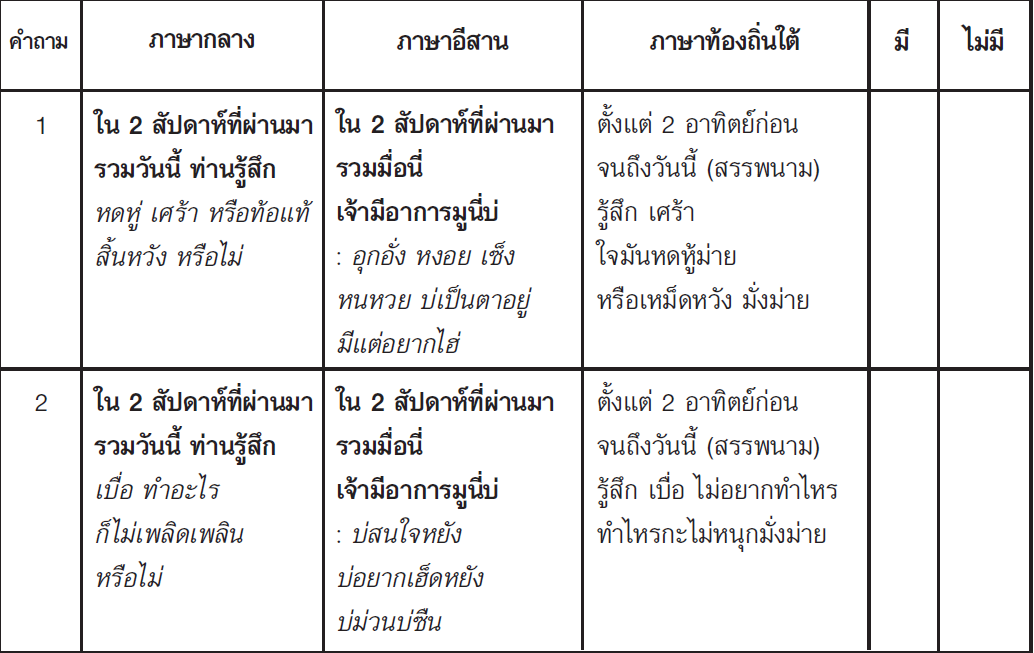 เมื่อได้คำตอบแล้วให้แปลผลดังนี้ถ้าคำตอบ ไม่มี ทั้ง 2 คำถาม หมายถึง ปกติ ไม่เป็นโรคซึมเศร้าในขณะนี้  โดยให้แจ้งผลดังนี้ “ผลจากการสัมภาษณ์...ท่านไม่มีอาการสำคัญของโรคซึมเศร้าในขณะนี้ แต่ก็ควรสังเกตและเฝ้าระวังอาการของท่านเอง หากมีอาการคล้ายกับที่ถามไปแล้ว ควรไปปรึกษาสถานบริการสาธารณสุขใกล้บ้าน”ถ้าคำตอบ มี ข้อใดข้อหนึ่ง หรือทั้ง 2 ข้อ (มีอาการใดๆ ในคำถามที่ 1 และ 2) หมายถึง มีแนวโน้มที่จะเป็นโรคซึมเศร้า  หรือมีโอกาสที่จะป่วยเป็นโรคซึมเศร้า  ให้แจ้งผลการคัดกรอง และให้ความรู้เรื่องโรคซึมเศร้า แนวทางการแจ้งผลและให้สุขภาพจิตศึกษาแก่ผู้ที่มีแนวโน้มป่วยเป็นโรคซึมเศร้าโดยอสม. มีดังนี้หลังคัดกรองเสร็จ ให้ประเมินความรู้เดิมของผู้ถูกสัมภาษณ์ก่อนว่า“ไม่ทราบว่าท่านรู้จักหรือเคยได้ยินเกี่ยวกับโรคซึมเศร้าหรือไม่”ถ้าผู้ถูกสัมภาษณ์ตอบว่า “เคย” ให้ถามต่อว่า “เท่าที่ท่านทราบมา... โรคนี้เป็นอย่างไร”  หากผู้ถูกสัมภาษณ์บอกได้ถูกต้อง ให้ชื่นชมว่า มีความรู้ดีมาก แต่หากตอบไม่ถูกต้องให้เพิ่มเติมตามคำอธิบาย เช่นเดียวกับกรณีที่ผู้ถูกสัมภาษณ์ตอบว่า “ไม่เคย”ถ้าผู้ถูกสัมภาษณ์ตอบว่า “ไม่เคย” ให้อธิบายว่า “โรคซึมเศร้า ไม่ใช่โรคจิตหรือวิกลจริต เป็นบ้า โรคซึมเศร้าเป็นโรคที่เกิดจากความผิดปกติของสมองอย่างหนึ่งที่ทำให้ผู้ป่วยมีอาการซึมเศร้า ท้อแท้ สิ้นหวัง เบื่อไม่อยากทำอะไร เหนื่อยง่ายไม่ค่อยมีแรง บางรายทำงานไม่ได้ หรือมีความคิดอยากฆ่าตัวตาย   โรคนี้มีอาการเป็นๆหายๆเรื้อรัง สามารถรักษาให้หายได้ถ้าตรวจพบแต่เนิ่นๆและรักษาถูกวิธีด้วยยาและจิตบำบัด ถ้ามีอาการน้อยๆสามารถลดอาการได้ด้วยการออกกำลังกาย”แจ้งผลการคัดกรอง โดยบอกผู้ถูกสัมภาษณ์ว่า “จากการคัดกรองเบื้องต้น พบว่า ท่านมีโอกาสที่จะเป็นโรคซึมเศร้า...ท่านควรจะต้องไปรับการตรวจประเมินอย่างละเอียดที่โรงพยาบาล ให้เร็วที่สุด ภายใน 2 สัปดาห์ เพื่อว่า ท่านจะได้รับการช่วยเหลือและรักษาแต่เนิ่นๆ ป้องกันไม่ให้ลุกลามรุนแรงหรือเรื้อรัง”ตรวจสอบความเข้าใจและอารมณ์ความรู้สึกของผู้ถูกสัมภาษณ์โดยการถาม “จากที่ฟังมาทั้งหมด ท่านมีความคิดเห็นหรือความรู้สึกอย่างไร” หรือ“ท่านคิดว่าจะไปรับการตรวจประเมินโรคซึมเศร้าอย่างละเอียดที่โรงพยาบาลหรือไม่....ไปที่ไหน..อย่างไร”หากผู้ถูกสัมภาษณ์มีแนวโน้มที่จะไม่ไปรับการตรวจประเมิน ให้ส่งรายชื่อไปที่เจ้าหน้าที่สาธารณสุขในสถานบริการใกล้บ้านโดยตรง เพื่อติดตามให้ได้รับการประเมิน อาการซึมเศร้าด้วย 90 ต่อไปรวบรวม และส่งผลการคัดกรองทั้งหมดให้แก่เจ้าหน้าที่สาธารณสุขใกล้บ้าน และผู้ถูกสัมภาษณ์ทุกรายที่ผลการคัดกรองมีแนวโน้มป่วยเป็นโรคซึมเศร้า(ตอบว่าใช่ในข้อใดข้อหนึ่งหรือทั้งสองข้อจากการสัมภาษณ์ด้วย 20)  ควรได้รับการประเมินอาการซึมเศร้าด้วย 90 ภายใน 2 สัปดาห์ไม่เกิน 3 เดือน4.3 แบบประเมินโรคซึมเศร้าด้วย 9 คำถาม (90)    วัตถุประสงค์การใช้ 	เพื่อช่วยการวินิจฉัยโรคและจำแนกระดับความรุนแรงของอาการโรคซึมเศร้า    กลุ่มเป้าหมาย 	ผู้สูงอายุที่มีแนวโน้มป่วยเป็นโรคซึมเศร้า (มีผลบวกจากการคัดกรอง)    ผู้ใช้		          พยาบาล/ นวก. / จพง. สาธารณสุขในโรงพยาบาล    เงื่อนไขการใช้	ผู้ที่จะนำแบบประเมิน 90 ไปใช้ต้องผ่านการอบรมวิธีการใช้ ประเมินด้วยการสัมภาษณ์เป็นรายบุคคล ให้ถามด้วยภาษาที่สอดคล้องกับท้องถิ่นหรือเหมาะสมกับผู้ถูกสัมภาษณ์ ควรถามให้ได้คำตอบทีละข้อ ถ้าไม่เข้าใจ ให้ถามซ้ำ ไม่ควรอธิบายหรือขยายความเพิ่ม ให้ผู้ถูกถามตอบตามความเข้าใจของเขาเอง พยายามให้ได้คำตอบทุกข้อ จากนั้นรวมคะแนนแล้วแปรผลตามตารางแปรผล ควรแจ้งผลตามแนวทางการแจ้งผลอย่างเหมาะสม พร้อมให้คำแนะนำในการปฏิบัติหรือดูแลการรักษาในขั้นตอนต่อไป 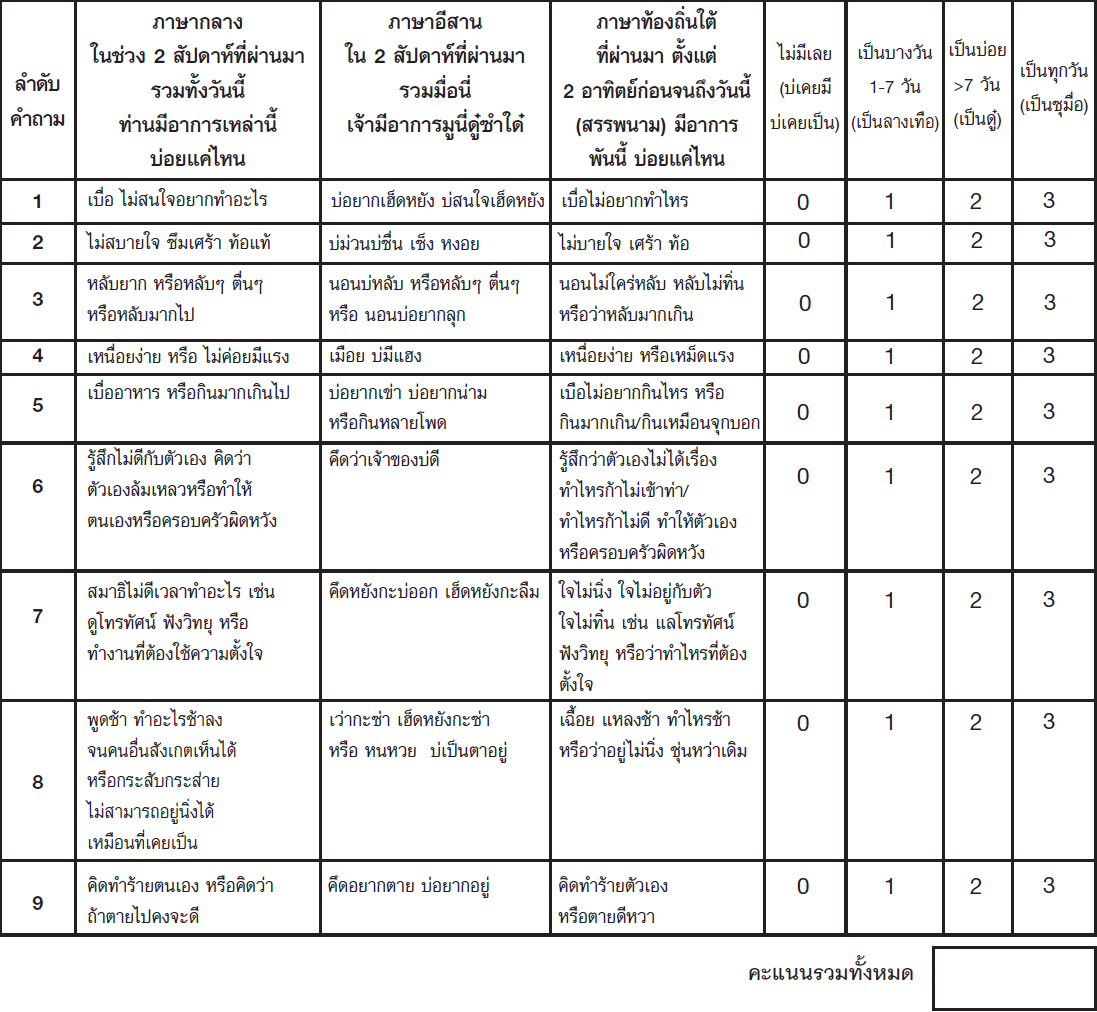 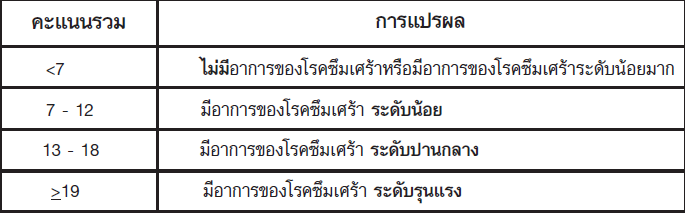 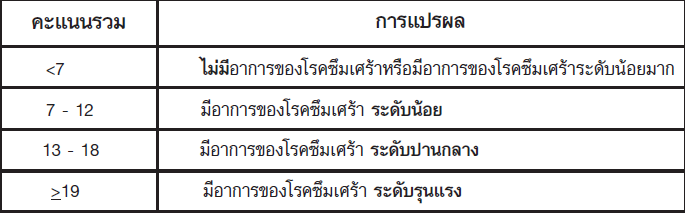 ค่าดัชนีมวลกาย (กก. /ม2)ภาวะน้ำหนักตัวน้อยกว่า 18.5น้ำหนักต่ำกว่าเกณฑ์18.5 – 22.9ปกติ23.0 – 24.9น้ำหนักเกิน25.0 – 29.9โรคอ้วนมากกว่า 30โรคอ้วนอันตรายชายหญิงตั้งแต่ 90 เซนติเมตร ขึ้นไปตั้งแต่ 80 เซนติเมตร ขึ้นไปไม่มีอาการปวดเข่า อาการปวดลึกๆที่เข่าเล็กน้อย เฉพาะเวลาขยับตัวหรืออยู่ในบางท่าเท่านั้น หลังใช้งานนาน อาการปวดเข่ามากขึ้น พักแล้วดีขึ้น เป็นๆหายๆอาการปวดเพิ่มมากขึ้น ปวดนานขึ้นอยู่เฉยๆก็ปวดมาก ขยับไม่ได้ไม่มีปัญหา มีอาการปวดเข่า/ข้อเข่าฝืด/ตึงขัดเล็กน้อย แต่น้อยมากมีอาการปวดเข่า/ข้อเข่าฝืด/ตึงขัดเล็กน้อย บ่อยครั้งเริ่มมีปัญหา ทำด้วยความยากลำบากไม่สามารถทำได้ ไม่มีอาการใดๆมีอาการปวดเข่า/ข้อเข่าฝืดเล็กน้อย แต่ก้าวขึ้นลงได้ปกติมีอาการปวดเข่า/ข้อเข่าฝืด ก้าวขึ้นลงได้ช้ากว่าปกติมีอาการปวดเข่ามาก/ข้อเข่าฝืด ก้าวขึ้นลงได้ด้วยความลำบากไม่สามารถทำได้ เดินได้เกิน 1 ชั่วโมง โดยไม่มีอาการอะไรเดินได้ 16-60 นาที เริ่มมีอาการปวดเดินได้เพียง 5-15 นาที เริ่มมีอาการปวดเดินได้แค่รอบบ้านเท่านั้น เริ่มมีอาการปวดทำไม่ได้และเดินไม่ไหว ไม่มีอาการมีอาการปวดเข่า/ข้อเข่าฝืดเล็กน้อย มีอาการปวดเข่า/ข้อเข่าฝืดปานกลางมีอาการปวดเข่ามาก/ข้อเข่าฝืด ลุกขึ้นยืนได้ด้วยความลำบากปวดมาก ไม่สามารถลุกขึ้นได้ไม่เคยในช่วง 2-3 ก้าวแรก ที่ออกเดินเท่านั้นเป็นบางครั้งเป็นส่วนใหญ่ตลอดเวลาลุกได้ง่ายลุกได้ ลำบากเล็กน้อยลุกได้แต่ยากขึ้นลุกได้แต่ยากลำบากมากลุกไม่ไหวไม่เคยใน 1 เดือนมี 1-2 ครั้งบางคืนส่วนมากทุกคืนไม่มีน้อยมากบางครั้งส่วนมากตลอดเวลาไม่เคยในช่วงแรกที่ก้าวเดิน เท่านั้นบางครั้งส่วนมากตลอดเวลาได้เป็นปกติไปได้ เริ่มมีอาการปวดเข่า/ตึงเข่าเล็กน้อยไปได้ เริ่มมีอาการปวดเข่า/ตึงเข่ามากขึ้นพอไปได้ แต่ด้วยความยากลำบากมาก ไปไมไหวเดินลงได้ เป็นปกติเดินลงได้ เริ่มมีอาการปวดเข่า/ตึงเข่าเล็กน้อยเดินลงได้ เริ่มมีอาการปวดเข่า/ตึงเข่ามากขึ้นเดินลงได้ด้วยความยากลำบากมาก เดินลงไม่ได้การให้คะแนนสำหรับการประเมินการให้คะแนนสำหรับการประเมินคะแนนรวมที่ได้ 0 ถึง 19มีข้อบ่งชี้: เป็นโรคข้อเข่าเสื่อมระดับรุนแรง ควรรับการรักษาจากศัลยแพทย์ผู้เชี่ยวชาญกระดูกและข้อทันที.คะแนนรวมที่ได้ 20 ถึง 29มีข้อบ่งชี้: มีอาการโรคข้อเข่าเสื่อมระดับปานกลาง ควรปรึกษาศัลยแพทย์ผู้เชี่ยวชาญกระดูกและข้อเพื่อรับการตรวจรักษา เอกซเรย์ข้อเข่า และประเมินอาการของโรคคะแนนรวมที่ได้ 30 ถึง 39มีข้อบ่งชี้: พบเริ่มมีอาการของโรคข้อเข่าเสื่อมควรได้รับคำแนะนำจากศัลยแพทย์ผู้เชี่ยวชาญกระดูกและข้อเรื่องการออกกำลังกายอย่างเหมาะสม การควบคุมน้ำหนักเพื่อไม่ให้อ้วน หลีกเลี่ยงท่าหรือกิจกรรมที่จะทำให้เกิดอาการและความรุนแรงของโรคมากขึ้น และการประเมินระดับอาการของโรคคะแนนรวมที่ได้ 40 ถึง 48ยังไม่พบอาการผิดปกติ แต่ควรตรวจร่างกายเป็นประจำทุกปีข้อคำถามไม่เลยเล็ก
น้อยมากมากที่สุดส่วนของผู้วิจัยท่านรู้สึกพึงพอใจในชีวิตM1 	ท่านรู้สึกสบายใจM2 	ท่านรู้สึกเบื่อหน่ายท้อแท้กับการดำเนินชีวิตประจำวันM3 	ท่านรู้สึกผิดหวังในตัวเองM4 	ท่านรู้สึกว่าชีวิตของท่านมีแต่ความทุกข์M5 	ท่านสามารถทำใจยอมรับได้สำหรับปัญหาที่ยากจะแก้ไข(เมื่อมีปัญหา) M6 	ท่านมั่นใจว่าจะสามารถควบคุมอารมณ์ได้เมื่อมีเหตุการณ์คับขันหรือร้ายแรงเกิดขึ้นM7 	ท่านมั่นใจที่จะเผชิญกับเหตุการณ์ร้ายแรงที่เกิดขึ้นในชีวิตM8 	ท่านรู้สึกเห็นอกเห็นใจเมื่อผู้อื่นมีทุกข์M9  	ท่านรู้สึกเป็นสุขในการช่วยเหลือผู้อื่นที่มีปัญหาM10 	ท่านให้ความช่วยเหลือแก่ผู้อื่นเมื่อมีโอกาสM11 	ท่านรู้สึกภูมิใจในตนเองM12 	ท่านรู้สึกมั่นคง ปลอดภัยเมื่ออยู่ในครอบครัวM13 	หากท่านป่วยหนักท่านเชื่อว่าครอบครัวจะดูแลท่านเป็นอย่างดี M14 	สมาชิกในครอบครัวมีความรักและผูกผันต่อกันM15 	126789101112131415345